від 29 вересня 2022  рокуПро безоплатну передачу із спільної комунальної власності територіальнихгромад району нежитлового приміщенняв комунальну власність Баранівської територіальної громадиКеруючись ст.ст. 43, 60 Закону України “Про місцеве самоврядування в Україні”, враховуючи рішення Баранівської міської ради від 27.09.2022     № 1817 «Про надання згоди на безоплатне прийняття у комунальну власність та на баланс Баранівської міської ради адміністративного приміщення за адресою: м. Баранівка, вул. Древлянська, 6», розпорядження начальника Новоград-Волинської районної військової адміністрації від 28.09.2022 №157 та рекомендацій постійної комісії з питань бюджету, соціально-економічного розвитку, комунальної власності, транспорту та зв’язку,  районна радаВИРІШИЛА:1.Передати безоплатно адміністративне приміщення із спільної комунальної власності територіальних громад Новоград-Волинського району в комунальну власність Баранівської територіальної громади з балансу Новоград-Волинської районної ради на баланс Баранівської міської ради нежитлові будівлі: аптека №2, гараж та приміщення сараю,  загальною площею 545,0 кв.м., балансовою вартістю 546 тис. 912 грн., за адресою: Житомирська область, м. Баранівка, вул. Древлянська, буд 6.2.  Затвердити акт приймання – передачі основних засобів (додається).3. Контроль за  виконанням рішення покласти на постійну комісію з питань бюджету, соціально-економічного розвитку, комунальної власності, транспорту та зв’язку. Голова районної ради                            Артур ЗАГРИВИЙ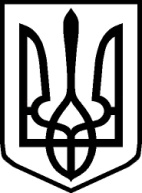 УКРАЇНАУКРАЇНАНОВОГРАД-ВОЛИНСЬКА РАЙОННА РАДАНОВОГРАД-ВОЛИНСЬКА РАЙОННА РАДАЖИТОМИРСЬКОЇ ОБЛАСТІЖИТОМИРСЬКОЇ ОБЛАСТІР І Ш Е Н Н ЯР І Ш Е Н Н ЯТринадцята сесія                         VІІІ  скликання